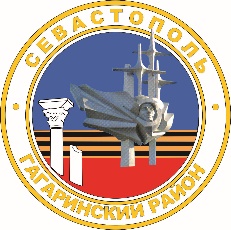 МЕСТНАЯ АДМИНИСТРАЦИЯВНУТРИГОРОДСКОГО МУНИЦИПАЛЬНОГО ОБРАЗОВАНИЯГОРОДА СЕВАСТОПОЛЯ ГАГАРИНСКИЙ МУНИЦИПАЛЬНЫЙ ОКРУГПОСТАНОВЛЕНИЕ«18» декабря 2020 г. 						         №     77 - ПМАО внесении изменений в постановление местной администрации внутригородского муниципального образования города Севастополя Гагаринский муниципальный округ от 21 июля 2017 г. № 64-ПМА                                 «Об утверждении Положения о персональных данных муниципальных служащих, лиц, замещающих муниципальные должности и лиц, замещающих должности, не отнесенные к должностям муниципальной службы местной администрации внутригородского муниципального образования города Севастополя Гагаринский муниципальный округ и граждан, претендующих на замещение должностей муниципальной службы» В соответствии с Трудовым кодексом Российской Федерации, федеральными законами Российской Федерации, от 01 апреля 1996 года                         № 27 - ФЗ «Об индивидуальном (персонифицированном) учете в системе обязательного пенсионного страхования», от 27 июля 2006 г.                             «Об информации, информационных технологиях и о защите информации»,                     от 27 июля 2006 г.  «О персональных данных», от 02 марта 2007 г.                      № 25-ФЗ «О муниципальной службе в Российской Федерации», от 09 февраля 2009 г.  "Об обеспечении доступа к информации о деятельности государственных органов и органов местного самоуправления», Указом Президента Российской Федерации от 30 мая 2005 г. № 609 «Об утверждении Положения о персональных данных государственного гражданского служащего Российской Федерации и ведении его личного дела», Законом города Севастополя от 05 августа 2014 г. № 53-ЗС «О муниципальной службе в городе Севастополе», Уставом внутригородского муниципального образования города Севастополя Гагаринский муниципальный округ, принятым решением Совета Гагаринского муниципального округа от 01 апреля 2015 г. № 17 «О принятии Устава внутригородского муниципального образования города Севастополя Гагаринский муниципальный округ», рассмотрев протест заместителя прокурора Гагаринского района от 26 ноября 2020 г. № 07-01-20, местная администрация внутригородского муниципального образования города Севастополя Гагаринский муниципальный округ постановляет:1. Протест заместителя прокурора Гагаринского района                                               на постановление местной администрации внутригородского муниципального образования города Севастополя Гагаринский муниципальный округ                        от 21 июля 2017 г. № 64-ПМА «Об утверждении Положения о персональных данных муниципальных служащих, лиц, замещающих муниципальные должности и лиц, замещающих должности, не отнесенные к должностям муниципальной службы местной администрации внутригородского муниципального образования города Севастополя Гагаринский муниципальный округ и граждан, претендующих на замещение должностей муниципальной службы»  от 26 ноября 2020 г. № 07-01-20 удовлетворить.2. Внести в приложение к постановлению местной администрации внутригородского муниципального образования города Севастополя Гагаринский муниципальный округ от 21 июля 2017 г. № 64-ПМА                                   «Об утверждении Положения о персональных данных муниципальных служащих, лиц, замещающих муниципальные должности и лиц, замещающих должности, не отнесенные к должностям муниципальной службы местной администрации внутригородского муниципального образования города Севастополя Гагаринский муниципальный округ и граждан, претендующих на замещение должностей муниципальной службы» следующие изменения:2.1. Абзац 21 пункта 2.3. раздела 2 Положения изложить в следующей редакции: «- реквизиты страхового свидетельства обязательного пенсионного страхования или документ, подтверждающий регистрацию в системе индивидуального (персонифицированного) учета, в том числе в форме электронного документа;».2.2. Абзац 32 пункта 2.3. раздела 2 Положения изложить в следующей редакции: «Персональные данные, обрабатываемые в кадровой службе местной администрации, содержаться в следующих документах, в том числе в форме электронных документов:»2.3. Абзац 43 пункта 2.3. раздела 2 Положения изложить в следующей редакции: «личные дела и трудовые книжки (в бумажном или электронном виде);»2.4. Абзац 47 пункта 2.3. раздела 2 Положения изложить в следующей редакции: «- копия страхового свидетельства обязательного пенсионного страхования или документ, подтверждающий регистрацию в системе индивидуального (персонифицированного) учета, в том числе в форме электронного документа;».2.5. Пункт 3.1. Положения дополнить подпунктом г) следующего содержания:«формирования информации в электронном виде (трудовая книжка, страховое свидетельство пенсионного страхования и т.п.)».3. Настоящее постановление вступает в силу со дня его официального обнародования.4.  Контроль исполнения настоящего решения оставляю за собой.Глава внутригородского муниципального образования, исполняющий полномочияпредседателя Совета,Глава местной администрации					       А. Ю. Ярусов